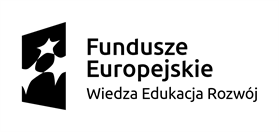 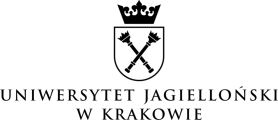 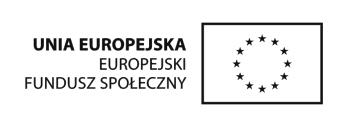 				
Kraków, dnia 16 września 2021 r.Zapytanie ofertowe1. Nazwa (firma) oraz adres Zamawiającego.Uniwersytet Jagielloński, ul. Gołębia 24, 31-007 Kraków.NIP: 675-000-22-36, REGON: 000001270Nazwa jednostki wykonującej zadanie:Centrum Badań Edukacyjnych i Kształcenia Ustawicznego Wydziału Polonistyki UJul. Kanonicza 6/2, 31-002 Krakówtel. 795-545-781Osoba do kontaktu dla Oferentów:Ewa Molickatel. 795-545-781 e-mail: ewa.molicka@uj.edu.pl2. Tryb udzielenia zamówienia.1. Niniejsze postępowanie o udzielenie zamówienia publicznego prowadzone jest w trybie zapytania ofertowego o wartości szacunkowej poniżej równowartości kwoty 130.000 PLN netto zgodnie z art. 2 ust. 1 pkt 1 ustawy z dnia 11 września 2019 r. - Prawo zamówień publicznych (t. j. Dz. U. z 2021 r. poz. 1129, z późn. zm.).2. Do niniejszego zamówienia i postępowania stosuje się Wytyczne w zakresie kwalifikowalności wydatków w ramach Europejskiego Funduszu Rozwoju Regionalnego, Europejskiego Funduszu Społecznego oraz Funduszu Spójności na lata 2014-2020 (wersja z dnia 21 grudnia 2020 r. z odpowiednimi zmianami i wyłączeniami).3. Opis przedmiotu zamówieniaPrzedmiotem postępowania jest wyłonienie nauczycieli – opiekunów praktyk ciągłych – w szkole podstawowej (w województwie małopolskim) dla studentów kierunku filologia polska nauczycielska, na studiach I stopnia, będących uczestnikami projektu „Profesjonalny polonista. Praktyka i personalizacja”, w podziale na części, zgodnie z załącznikiem A. Zamówienie udzielane jest w ramach projektu „Profesjonalny polonista. Praktyka i personalizacja”, współfinansowanego w ramach Unii Europejskiej z Europejskiego Funduszu Społecznego, Program Operacyjny Wiedza Edukacja Rozwój 2014-2020 (POWER).Wymagania ogólne dla całości zamówieniaWykonawca musi zaoferować przedmiot zamówienia zgodny z wymogami zamawiającego określonymi w niniejszym Zapytaniu.Wykonawca musi skalkulować w cenie oferty wszelkie koszty związane z realizacją przedmiotu zamówienia, w tym koszty materiałów, które będą efektem jego pracy. Materiały powstałe w ramach przedmiotu zamówienia muszą być zgodne z wytycznymi oznakowania projektów w ramach Programu Operacyjnego Wiedza Edukacja Rozwój na lata 2014-2020. Niezbędne logotypy dostarczy wykonawcy zamawiający. Wykonawca musi zapewnić wykonanie zamówienia we wskazanym terminie.Wykonawca musi zapewnić termin, sposób i zasady płatności, o których mowa w treści załączonego do niniejszego Zapytania wzoru umowy (projektowane postanowienia umowy).Opis przedmiotu zamówienia zgodny z nomenklaturą Wspólnego Słownika Zamówień CPV: 80000000-4 – usługi edukacyjne i szkoleniowe. 4. Termin wykonania zamówieniaZamówienie będzie realizowane w okresie od dnia zawarcia umowy do dnia 15 października 2021 r. Wykonawca zapewnia gotowość do realizacji zamówienia w dniu zawarcia umowy.5. Opis warunków podmiotowych udziału w postępowaniuZdolność techniczna lub zawodowa – o udzielenie zamówienia może ubiegać się wykonawca, który skieruje do realizacji zamówienia osobę posiadającą co najmniej następujące doświadczenie i kwalifikacje:wykształcenie wyższe – kierunek: filologia polska i stopień awansu zawodowego – min. nauczyciel kontraktowy iosiągnięcia – co najmniej jedna nagroda dyrektora szkoły lub inna nagroda pozaszkolna lub autorski program nauczania lub innowacja pedagogiczna lub opieka nad laureatem konkursu na poziomie co najmniej wojewódzkim lub autorstwo materiałów dydaktycznych lub opieka nad uczestnikiem Olimpiady Literatury i Języka Polskiego lub co najmniej dobra ocena pracy zawodowej.Weryfikacji i oceny warunków udziału w postępowaniu zamawiający dokona na podstawie oświadczeń i dokumentów składanych przez uczestniczących w postępowaniu wykonawców z zachowaniem sposobu i formy, o których mowa w niniejszym Zapytaniu.Wykonawca może w celu potwierdzenia spełniania warunków udziału, w stosownych sytuacjach oraz w odniesieniu do konkretnego zamówienia, lub jego części, polegać na zdolnościach technicznych lub zawodowych podmiotów udostępniających zasoby, niezależnie od charakteru prawnego łączących go z nimi stosunków prawnych.W odniesieniu do warunków dotyczących wykształcenia, kwalifikacji zawodowych lub doświadczenia wykonawcy mogą polegać na zdolnościach podmiotów udostępniających zasoby, jeśli podmioty te wykonają usługi, do realizacji których te zdolności są wymagane.Wykonawcy mogą wspólnie ubiegać się o udzielenie zamówienia.Warunkiem ubiegania się o wykonanie zamówienia jest brak powiązań kapitałowych lub osobowych Zamawiającego i Wykonawcy.Przez powiązania kapitałowe lub osobowe rozumie się wzajemne powiązania między Zamawiającym lub osobami upoważnionymi do zaciągania zobowiązań w imieniu Zamawiającego lub osobami wykonującymi w imieniu Zamawiającego czynności związane z przeprowadzeniem procedury wyboru wykonawcy a wykonawcą, polegające w szczególności na: uczestniczeniu w spółce jako wspólnik spółki cywilnej lub spółki osobowej,posiadaniu co najmniej 10 % udziałów lub akcji,pełnieniu funkcji członka organu nadzorczego lub zarządzającego, prokurenta, pełnomocnika,pozostawaniu w związku małżeńskim, w stosunku pokrewieństwa lub powinowactwa w linii prostej, pokrewieństwa drugiego stopnia lub powinowactwa drugiego stopnia w linii bocznej lub w stosunku przysposobienia, opieki lub kurateli.Wykonawca jest zobowiązany do wykazania spełnienia warunków udziału w postępowaniu poprzez złożenie oświadczenia zawierającego informacje niezbędne do potwierdzenia spełnienia warunku udziału w postępowaniu (wg wzoru zawartego w załączniku nr 1 do Zapytania).Wykaz oświadczeń i dokumentów, jakie mają dostarczyć wykonawcy w celu potwierdzenia spełnienia warunków udziału w postępowaniu oraz braku podstaw do wykluczeniaOświadczenia składane obligatoryjnie wraz z ofertą:w celu potwierdzenia spełnienia warunków udziału w postępowaniu, o których mowa w nin. punkcie 5 Zapytania, wykonawca musi dołączyć do oferty oświadczenie o spełnieniu warunków udziału w postępowaniu zgodnie z wymogami zamawiającego, według wzoru stanowiącego załącznik 1a do formularza oferty. Dodatkowe oświadczenia składane obligatoryjnie wraz z ofertą:wykonawcy wspólnie ubiegający się o zamówienie muszą dołączyć do oferty oświadczenie, z którego wynika, które usługi wykonają poszczególni wykonawcy.wykonawcy polegający na zdolnościach technicznych lub zawodowych podmiotów udostępniających zasoby wykonawcy muszą dołączyć do oferty:oświadczenie podmiotu udostępniającego zasoby, potwierdzające brak podstaw wykluczenia tego podmiotu oraz odpowiednio spełnianie warunków udziału w postępowaniu, w zakresie, w jakim wykonawca powołuje się na jego zasoby;zobowiązanie podmiotu udostępniającego zasoby do oddania mu do dyspozycji niezbędnych zasobów na potrzeby realizacji danego zamówienia lub inny podmiotowy środek dowodowy potwierdzający, że wykonawca realizując zamówienie, będzie dysponował niezbędnymi zasobami tych podmiotów, przy czym zobowiązanie, o którym mowa potwierdza, że stosunek łączący wykonawcę z podmiotami udostępniającymi zasoby gwarantuje rzeczywisty dostęp do tych zasobów oraz określa w szczególności:b.1	zakres dostępnych wykonawcy zasobów podmiotu udostępniającego zasoby; b.2 	sposób i okres udostępnienia wykonawcy i wykorzystania przez niego zasobów podmiotu udostępniającego te zasoby przy wykonywaniu zamówienia;b.3	czy i w jakim zakresie podmiot udostępniający zasoby, na zdolnościach którego wykonawca polega w odniesieniu do warunków udziału w postępowaniu dotyczących wykształcenia, kwalifikacji zawodowych lub doświadczenia, zrealizuje roboty budowlane lub usługi, których wskazane zdolności dotyczą.Dokumenty i oświadczenia składane przez wykonawcę na wezwanie zamawiającego – dotyczy wykonawcy najwyżej ocenionego w rankingu punktacji:Zamawiający wzywa wykonawcę, którego oferta została najwyżej oceniona, do złożenia w wyznaczonym terminie, nie krótszym niż pięć (5) dni od dnia wezwania, podmiotowych środków dowodowych i aktualnych na dzień złożenia podmiotowych środków dowodowych, tj.:wykaz osób skierowanych do realizacji zamówienia, potwierdzającego spełnienie warunków podmiotowych udziału w postępowaniu wraz z informacjami na temat ich kwalifikacji zawodowych i uprawnień niezbędnych do wykonania zamówienia publicznego, a także zakresu wykonywanych przez nie czynności oraz informacją o podstawie do dysponowania tymi osobami.Jeżeli wykonawca nie złożył oświadczenia o niepodleganiu wykluczeniu lub innych dokumentów lub oświadczeń składanych w postępowaniu lub są one niekompletne lub zawierają błędy, zamawiający wzywa wykonawcę odpowiednio do ich złożenia, poprawienia lub uzupełnienia w wyznaczonym terminie nie krótszym niż dwa (2) dni robocze, chyba że oferta wykonawcy podlega odrzuceniu bez względu na ich złożenie, uzupełnienie lub poprawienie lub zachodzą przesłanki unieważnienia postępowania.6. Termin związania ofertąTermin związania ofertą wynosi 30 dni.Bieg terminu związania ofertą rozpoczyna się wraz z upływem terminu do składania 
i otwarcia ofert.7. Opis sposobu przygotowania ofertKażdy Wykonawca może złożyć tylko jedną ofertę, która musi obejmować całość przedmiotu zamówienia. Wymaga się, aby oferta wraz ze wszystkimi załącznikami była podpisana przez osoby uprawnione do reprezentowania wykonawcy. Jeżeli w imieniu Wykonawcy działa osoba, której umocowanie nie wynika z ww. dokumentów, Wykonawca wraz z ofertą przedkłada pełnomocnictwo lub inny dokument potwierdzający umocowanie do reprezentowania Wykonawcy.Oferta wraz ze stanowiącymi jej integralną część załącznikami powinna być sporządzona przez Wykonawcę według treści postanowień niniejszego Zapytania oraz według treści formularza oferty i jego załączników stanowiącego załącznik nr 1 do niniejszego Zapytania. W szczególności oferta winna zawierać wypełniony i podpisany formularz oferty wraz z załącznikami (wypełnionymi i uzupełnionymi lub sporządzonymi zgodnie z ich treścią).Oferta musi być sporządzona w języku polskim.8. Miejsce oraz termin składania i otwarcia ofertOferty należy składać za pośrednictwem: poczty elektronicznej na adres: projektPPPP@uj.edu.pl; poczty, kuriera lub też dostarczyć osobiście na adres: Centrum Badań Edukacyjnych i Kształcenia Ustawicznego Wydziału Polonistyki UJ, ul. Kanonicza 6/2, 31-002 Kraków, tel. 795-545-781 w terminie do 20 września 2021 r. Oferty otrzymane po terminie do składania ofert zostaną niezwłocznie zwrócone Wykonawcom.Wykonawca może wprowadzić zmiany lub wycofać złożoną przez siebie ofertę pod warunkiem, że Zamawiający otrzyma pisemne powiadomienie o wprowadzeniu zmian lub wycofaniu oferty przed upływem terminu składania ofert.Wykonawca nie może wycofać oferty ani wprowadzić jakichkolwiek zmian w jej treści po upływie terminu składania ofert.9. Opis sposobu obliczania cenyWykonawca musi przedstawić wyrażoną w złotych i wyliczoną zgodnie z informacjami zawartymi w załączniku A Zapytania cenę za realizację całości/części przedmiotu zamówienia z podaniem przy uwzględnieniu wymagań i zapisów ujętych w niniejszym Zapytaniu i załącznikach oraz przy uwzględnieniu wszelkich kosztów związanych z realizacją zamówienia, rabatów, opustów, itp., których wykonawca zamierza udzielićSumaryczna cena ryczałtowa wyliczona na podstawie indywidualnej kalkulacji wykonawcy winna odpowiadać cenie podanej przez wykonawcę w formularzu oferty.Ceny muszą być podane i wyliczone w zaokrągleniu do dwóch miejsc po przecinku (zasada zaokrąglenia – poniżej 5 należy końcówkę pominąć, powyżej i równe 5 należy zaokrąglić w górę). Jeżeli złożono ofertę, której wybór prowadziłby do powstania u zamawiającego obowiązku podatkowego zgodnie z przepisami o podatku od towarów i usług, zamawiający w celu oceny takiej oferty dolicza do przedstawionej w niej ceny podatek od towarów i usług, który miałby obowiązek rozliczyć zgodnie z tymi przepisami.Wykonawca, składając ofertę, informuje zamawiającego, czy wybór oferty będzie prowadzić do powstania u zamawiającego obowiązku podatkowego, wskazując nazwę (rodzaj) towaru lub usługi, których dostawa lub świadczenie będzie prowadzić do jego powstania, oraz wskazując ich wartość bez kwoty podatku.W przypadku złożenia oferty przez wykonawcę niezobowiązanego, bądź zwolnionego z obowiązku odprowadzania podatku od towarów i usług VAT, podczas czynności porównania ofert, zamawiający doliczy do zaoferowanej przez ww. wykonawcę ceny stosowny podatek, do uiszczenia którego będzie obowiązany. W tym wypadku koszt podatku pokrywa zamawiający.Zasady rozliczenia szczegółowo uregulowano w załączonym do Zapytania wzorze umowy.10. Opis kryteriów, którymi zamawiający będzie się kierował przy wyborze oferty wraz z podaniem ich znaczenia i sposobu oceny ofertKryteria oceny ofert i ich znaczenie:Cena za całość przedmiotu zamówienia – 100%Punkty przyznawane za kryterium „cena za całość przedmiotu zamówienia” będą liczone wg następującego wzoru:C = (Cnaj : Co) x 10gdzie:C – liczba punktów przyznana danej ofercie,Cnaj – najniższa cena spośród ważnych ofert,Co – cena podana przez wykonawcę, dla którego wynik jest obliczany.Maksymalna liczba punktów do uzyskania w tym kryterium przez wykonawcę wynosi 10.Po dokonaniu ocen przyznane punkty zostaną przemnożone przez wagę kryterium, co będzie stanowić końcową ocenę danej oferty.Wszystkie obliczenia punktów będą dokonywane z dokładnością do dwóch miejsc po przecinku (bez zaokrągleń).Oferta wykonawcy, która uzyska najwyższą sumaryczną liczbę punktów, uznana zostanie za najkorzystniejszą.Jeżeli nie można wybrać najkorzystniejszej oferty z uwagi na to, że dwie lub więcej ofert przedstawia taki sam bilans ceny, zamawiający wzywa wykonawców, którzy złożyli te oferty, do złożenia w terminie określonym przez zamawiającego ofert dodatkowych zawierających nową cenę lub koszt.11. Postanowienia ogólneZamawiający dopuszcza składanie ofert częściowych.Zamawiający nie ogranicza liczby części, na które wykonawca może złożyć ofertę.Zamawiający nie dopuszcza składania ofert wariantowych.Rozliczenia pomiędzy wykonawcą a zamawiającym będą dokonywane w złotych polskich (PLN). Zamawiający może odstąpić od zawarcia umowy bez podania uzasadnienia swojej decyzji.Zamawiający może unieważnić postępowanie o udzielenie zamówienia przed upływem terminu składania ofert, jeżeli wystąpiły okoliczności powodujące, że dalsze prowadzenie postępowania jest nieuzasadnione.Zamawiający unieważni niniejsze postępowanie o udzielenie zamówienia w szczególności w przypadku, jeżeli nie zostanie złożona żadna oferta lub wszystkie złożone oferty zostaną odrzucone albo cena najkorzystniejszej oferty przekracza kwotę, którą Zamawiający może przeznaczyć na sfinansowanie zamówienia, chyba że zamawiający może zwiększyć tę kwotę do ceny najkorzystniejszej oferty bądź zaistnieją inne uzasadnione okoliczności skutkujące nieważnością Umowy.Przewiduje się możliwość zmiany umowy poprzez zawarcie pisemnego aneksu pod rygorem nieważności w przypadkach wskazanych we wzorze umowy.Wykonawcy nie przysługują żadne środki odwoławcze. Postępowanie nie jest prowadzone na podstawie przepisów ustawy z dnia 11 września 2019 r. - Prawo zamówień publicznych (t.j. Dz. U. z 2021 r. poz. 1129, z późn. zm.).12. Informacje o przetwarzaniu danych osobowych – dotyczy wykonawcy będącego osobą fizycznąZgodnie z art. 14 rozporządzenia Parlamentu Europejskiego i Rady (UE) 2016/679 z dnia 27 kwietnia 2016 r. w sprawie ochrony osób fizycznych w związku z przetwarzaniem danych osobowych i  w sprawie swobodnego przepływu takich danych oraz uchylenia dyrektywy 95/46/WE (ogólne rozporządzenie o ochronie danych, dalej „Rozporządzenie Ogólne”) Uniwersytet Jagielloński informuje, że:Administratorem Pani/Pana danych osobowych jest Uniwersytet Jagielloński, ul. Gołębia 24, 31-007 Kraków, reprezentowany przez Rektora UJ.Uniwersytet Jagielloński wyznaczył Inspektora Ochrony Danych, ul. Czapskich 4, 31-110 Kraków, pokój nr 27. Kontakt z Inspektorem możliwy jest przez e-mail: iod@uj.edu.pl lub pod nr. telefonu 12 663 12 25.Pani/Pana dane osobowe zostały pozyskane ze źródeł ogólnodostępnych tj. ……………………… (należy podać źródło pozyskania danych osobowych np. adres strony  internetowej, miejsce i datę publikacji ogłoszenia). Pani/Pana dane osobowe przetwarzane będą w celu przedłożenia i realizacji zapytania ofertowego na wyłonienie nauczycieli – opiekunów praktyk ciągłych – w szkole podstawowej (w województwie małopolskim) dla studentów kierunku filologia polska nauczycielska, na studiach I stopnia, będących uczestnikami projektu „Profesjonalny polonista. Praktyka i personalizacja” (określenie przedmiotu umowy) na podstawie art. 6 ust. 1 lit. c) Rozporządzenia Ogólnego, a w przypadku wyłonienia oferty i zawarcia umowy na podstawie art. 6 ust. 1 lit. b) Rozporządzenia Ogólnego.Podanie przez Panią/Pana danych osobowych wynika z przepisów prawa, a w przypadku wyłonienia oferty jest warunkiem zawarcia i realizacji umowy.Niepodanie danych osobowych w przypadku wyłonienia oferty uniemożliwi zawarcie umowy.Pani/Pana dane osobowe na etapie zapytania ofertowego nie będą udostępniane osobom trzecim, a w przypadku zawarcia umowy będą udostępniane podmiotom upoważnionym do ich otrzymania na podstawie przepisów prawa.  Pani/Pana dane osobowe nie będą przekazywane poza EOG lub/i do organizacji międzynarodowych. Pani/Pana dane osobowe będą przechowywane przez okres przewidziany przepisami prawa.Posiada Pani/Pan prawo do: dostępu do treści swoich danych oraz ich sprostowania, a także prawo do usunięcia, ograniczenia przetwarzania, przenoszenia danych, wniesienia sprzeciwu wobec przetwarzania – w przypadkach i na warunkach określonych w Rozporządzeniu Ogólnym.Ma Pani/Pan prawo wniesienia skargi do Prezesa Urzędu Ochrony Danych Osobowych w razie uznania, że przetwarzanie Pani/Pana danych osobowych narusza przepisy Rozporządzenia Ogólnego.ZałącznikiZałącznik A – Opis przedmiotu zamówienia z podziałem na części;Załącznik nr 1 – Formularz oferty;Załącznik nr 2 – Wzór umowy (projektowane postanowienia umowy) wraz z załącznikami Załącznik A – Opis przedmiotu zamówienia z podziałem na części Przedmiotem zamówienia jest wyłonienie nauczycieli – opiekunów praktyk ciągłych – w szkole podstawowej (w województwie małopolskim) dla studentów kierunku filologia polska nauczycielska, na studiach I stopnia, będących uczestnikami projektu „Profesjonalny polonista. Praktyka i personalizacja”, w podziale na części: Cele praktyki:zapoznanie z pełnym działaniem szkoły jako placówki  oświatowo-wychowawczej i opiekuńczej,zapoznanie z warsztatem nauczyciela polonisty,czynne zapoznanie z formami i metodami nauczania,umożliwienie rozwoju umiejętności dydaktyczno-wychowawczych w bezpośrednim kontakcie  z uczniami.Przebieg praktyki:cała praktyka trwa 80 godzin  student / studentka  obserwuje 30  lekcji  nauczyciela opiekuna, nauczycieli innych przedmiotów (np. języki obce, historia), koleżanek i kolegów praktykantów,student / studentka  przeprowadza 20 lekcji języka polskiego, w tym jedną godzinę wychowawczą. Lekcje powinny być zróżnicowane pod względem treści nauczania (literatura, język, kultura), pod względem metodycznym (różnorodne formy, metody, techniki pracy). Student / studentka  stosuje metody pozwalające na indywidualizację i personalizację pracy z uczniami,przed przeprowadzeniem lekcji student / studentka  przygotowuje i omawia z nauczycielem opiekunem konspekt lekcji, wprowadza sugerowane poprawki, zmiany, uzupełnienia. Lekcja może być przeprowadzona dopiero po zatwierdzeniu konspektu przez opiekuna praktyki, po przeprowadzonej lekcji student / studentka  bierze czynny udział w omówieniu lekcji, dokonuje autooceny,student / studentka  dokonuje poprawy i oceny dłuższych prac pisemnych przynajmniej jednego zespołu klasowego,30 godzin przeznacza na:aktywne uczestnictwo w życiu szkoły (dyżury, wycieczki, rady pedagogiczne, spotkania z rodzicami, apele, prace kół zainteresowań itp.),zapoznanie z pracą biblioteki, sekretariatu, psychologa, pedagoga,zapoznanie z rozkładem materiału w okresie objętym praktyką, z dziennikiem elektronicznym, podręcznikami, programami, wyposażeniem pracowni,ustalenie harmonogramu  praktyki,przygotowanie pomocy naukowych, materiałów do lekcji,przygotowanie konspektów,omówienie konspektów. •	wypełnia dzienniczek praktyki.Obowiązki Wykonawcy:umożliwienie realizacji praktyki przez studenta na zasadach opisanych w punkcie Przebieg praktyki,pomoc studentowi / studentce w osiągnięciu celów praktyki wymienionych powyżej,wypełnienie arkusza ewaluacji studenta przez nauczyciela opiekuna praktyki, którego wzór stanowi załącznik nr 2 do umowy,w przypadku realizacji zajęć w szkole w formie zdalnej, praktyka winna odbywać się w formie zdalnej.Załącznik nr 1 – Formularz ofertyFORMULARZ OFERTY_____________________________________________________________________________Dane Wykonawcy ubiegającego się o udzielenie zamówienia: Nazwa ......................................................................................................................................adres ......................................................................................................................................... Telefon ........................................NIP* ........................................ REGON*..................................................................................E-mail: ……………………………. Nawiązując do ogłoszonego zapytania ofertowego na wyłonienie nauczycieli – opiekunów praktyk ciągłych – w szkole podstawowej (w województwie małopolskim) dla studentów kierunku filologia polska nauczycielska, na studiach I stopnia, będących uczestnikami projektu „Profesjonalny polonista. Praktyka i personalizacja”, w podziale na części, składamy poniższą ofertę:Oferujemy/ę wykonanie następującej części zamówienia:Zamawiający zastrzega, że w przypadku Wykonawcy nieprowadzącego działalności gospodarczej od wskazanej powyżej kwoty wynagrodzenia, potrąci kwotę stanowiącą wszelkie świadczenia, które powstaną po stronie Zamawiającego, w szczególności ewentualną zaliczkę na należny podatek dochodowy, narzuty powstałe po stronie Zamawiającego i Wykonawcy.W przypadku Wykonawcy niebędącego płatnikiem podatku od towarów i usług VAT kwota netto powinna równać się kwocie brutto. Wartość oferty uwzględnia wszystkie koszty związane z wykonaniem zamówienia.Oświadczam, że: Zapoznałem/-am się z treścią zapytania oraz przyjmuję bez zastrzeżeń wymagania w nim zawarte.Wartość oferty uwzględnia wszystkie koszty związane z wykonaniem zamówienia.Oświadczamy, że zapoznaliśmy się z treścią Zapytania, w szczególności zawartym w nim wzorem Umowy oraz opisem przedmiotu zamówienia wraz z załącznikami i uznajemy się za związanych określonymi w niej wymaganiami i zasadami postępowania. Oferujemy termin realizacji przedmiotu Umowy zgodny z Zapytaniem.Spełniam warunki bezstronności i niezależności oraz braku powiązań kapitałowych lub osobowych w stosunku do Zamawiającego i nie podlegamy wykluczeniu z postępowania na podstawie pkt 5 Zapytania.W przypadku przyznania zamówienia - zobowiązuję się do zawarcia umowy w miejscu i terminie wyznaczonym przez Zamawiającego.Uważam się za związanego niniejszą ofertą na czas wskazany w Zapytaniu.Osobą upoważnioną do kontaktów z Zamawiającym w zakresie złożonej oferty oraz w sprawach dotyczących ewentualnej realizacji umowy jest: ……….…………………….., e-mail: ………………………., tel.: ……………..…….. (można wypełnić fakultatywnie)oświadczamy, że wypełniliśmy obowiązki informacyjne przewidziane w art. 13 lub art. 14 Rozporządzenia Parlamentu Europejskiego i Rady UE 2016/679 z dnia 27 kwietnia 2016 r. w sprawie ochrony osób fizycznych w związku z przetwarzaniem danych osobowych i w sprawie swobodnego przepływu takich danych oraz uchylenia dyrektywy 95/46/WE wobec osób fizycznych, od których dane osobowe bezpośrednio lub pośrednio pozyskaliśmy w celu ubiegania się o udzielenie zamówienia publicznego w niniejszym postępowaniu;oświadczam, że jestem:mikroprzedsiębiorstwem;małym przedsiębiorstwem;średnim przedsiębiorstwem;jednoosobową działalnością gospodarczą;osobą fizyczną nieprowadzącą działalności gospodarczej;inny rodzaj …………………….. ;[*zaznaczyć właściwe i wypełnić o ile dotyczy, a niepotrzebne skreślić]w przypadku udzielenia nam zamówienia – zobowiązujemy się do zawarcia umowy w miejscu i terminie wyznaczonym przez zamawiającego;** Pozostaję w stosunku pracy: tak/nie*** (jeśli tak, można podać nazwę i adres zakładu pracy)......................................................................................................................................** Podstawa wymiaru składek na ubezpieczenia społeczne z tytułu stosunku pracy jest niższa/wyższa***od minimalnego wynagrodzenia. ** Przebywam/nie przebywam*** na urlopie bezpłatnym w okresie od ........ do …….*nie dotyczy osoby fizycznej**dotyczy osób fizycznych*** niepotrzebne skreślićUprzedzony/a o odpowiedzialności za złożenie nieprawdziwego oświadczenia lub zatajenie prawdy, niniejszym oświadczam, że ww. dane są zgodne z prawdą.Wyrażam zgodę na przetwarzanie danych zawartych w niniejszej ofercie, na potrzeby niniejszego postępowania o udzielenie zamówienia i realizacji zamówienia. załącznikami do niniejszego formularza są:Załącznik 1a – oświadczenie o spełnieniu warunków udziału w postępowaniu;kalkulacja cenowa oferty zgodna z tabelą w niniejszym formularzu;inne.….…………………..…………………………………..Miejsce, data, ew. pieczęć oraz podpis osoby uprawnionej doskładania oświadczeń woli w imieniu WykonawcyZałącznik 1a do formularza ofertyOŚWIADCZENIEO SPEŁNIENIU WARUNKÓW UDZIAŁU W POSTĘPOWANIUSkładając ofertę do postępowania prowadzonego w Zapytania ofertowego na wyłonienie nauczycieli – opiekunów praktyk ciągłych – w szkole podstawowej (w województwie małopolskim) dla studentów kierunku filologia polska nauczycielska, na studiach I stopnia, będących uczestnikami projektu „Profesjonalny polonista. Praktyka i personalizacja”, w podziale na części:W zakresie zdolności technicznej i zawodowej – oświadczam, iż skieruję do realizacji zamówienia osobę posiadającą co najmniej następujące doświadczenie i kwalifikacje:wykształcenie wyższe – kierunek: filologia polska i stopień awansu zawodowego – min. nauczyciel kontraktowy iosiągnięcia – co najmniej jedna nagroda dyrektora szkoły lub inna nagroda pozaszkolna lub autorski program nauczania lub innowacja pedagogiczna lub opieka nad laureatem konkursu na poziomie co najmniej wojewódzkim lub autorstwo materiałów dydaktycznych lub opieka nad uczestnikiem Olimpiady Literatury i Języka Polskiego lub co najmniej dobra ocena pracy zawodowej.Warunek ten spełniam samodzielnie – tak, w pełnym zakresie/tak, częściowo w zakresie …………………………../nie*[niepotrzebne skreślić]W celu spełnienia ww. warunku/jego części* [niepotrzebne skreślić] polegam na  zasobach następującego podmiotu:…………………………………………………………………………………………..[należy podać pełną nazwę/firmę, adres, a także w zależności od podmiotu: NIP/PESEL, KRS/CEiDG]Oświadczam, że wszystkie informacje podane w powyższych oświadczeniach są aktualne 
i zgodne z prawdą oraz zostały przedstawione z pełną świadomością konsekwencji wprowadzenia zamawiającego w błąd przy przedstawianiu informacji.….…………………..…………………………………..Miejsce, data, ew. pieczęć oraz podpis osoby uprawnionej doskładania oświadczeń woli w imieniu Wykonawcy Załącznik nr 2 do Zapytania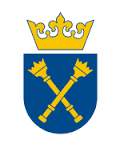 UMOWA CZĘŚĆ ……. Zawarta dnia .......................... 2021 r. w Krakowie, pomiędzy:Uniwersytetem Jagiellońskim z siedzibą w Krakowie przy ul. Gołębiej 24, reprezentowanym przez:………………… – Kierownika projektu, na podstawie pełnomocnictwa Prorektora UJ ds. ………………… nr ………, z dnia ………roku, przy kontrasygnacie finansowej Kwestora UJ lub Zastępcy Kwestora UJ,zwanym dalej „Zamawiającym”,z jednej strony, a .................................................................................................................zwaną/-ym dalej „Wykonawcą”,z drugiej stronyW wyniku przeprowadzenia postępowania w trybie zapytania ofertowego o wartości szacunkowej poniżej równowartości kwoty 130 000,00 PLN netto zgodnie z przepisami ustawy z dnia 11 września 2019 r. – Prawo zamówień publicznych (t. j. Dz. U. 2021 poz. 1129 ze zm.) w oparciu o art. 2 ust. 1 pkt 1 ww. ustawy, zawarto umowę o następującej treści:§ 1Przedmiot umowyW ramach niniejszej umowy Zamawiający zleca, a Wykonawca zobowiązuje się do pełnienia funkcji opiekuna praktyk ciągłych – w szkole podstawowej (w województwie małopolskim) dla studentów kierunku filologia polska nauczycielska, na studiach I stopnia, będących uczestnikami projektu „Profesjonalny polonista. Praktyka i personalizacja”.Celem praktyk jest zapoznanie z pełnym działaniem szkoły jako placówki  oświatowo-wychowawczej i opiekuńczej, zapoznanie z warsztatem nauczyciela polonisty, czynne zapoznanie z formami i metodami nauczania, umożliwienie rozwoju umiejętności dydaktyczno-wychowawczych w bezpośrednim kontakcie  z uczniami.Usługa opiekuna praktyk ciągłych zostanie zrealizowana przez ………………..…, który posiada odpowiednie kwalifikacje określone wraz ze szczegółowym opisem przedmiotu zamówienia w Załączniku A do Zapytania.Wykonawca oświadcza, że posiada należyte kwalifikacje do realizacji umowy i zobowiązuje się wykonać ją z najwyższą starannością,Praktyki ciągłe będą miały miejsce w …………..… dla ………….… (liczba) studenta/studentów, w terminie od dnia zawarcia umowy do dnia 15 października 2021 r., to jest w łącznym wymiarze …….. godzin Usługi objęte umową realizowane będą w ramach projektu „Profesjonalny polonista. Praktyka i personalizacja” nr POWR.03.01.00-00-KN01/18, współfinansowanego ze środków Unii Europejskiej w ramach Europejskiego Funduszu Społecznego, Program Operacyjny Wiedza Edukacja Rozwój 2014-2020, Osi priorytetowej III Szkolnictwo wyższe dla gospodarki i rozwoju, Działanie 3.1 Kompetencje w szkolnictwie wyższym.Materiały powstałe w ramach przedmiotu zamówienia muszą być zgodne z wytycznymi oznakowania projektów w ramach Programu Operacyjnego Wiedza Edukacja Rozwój na lata 2014-2020. Niezbędne logotypy dostarczy Wykonawcy Zamawiający. Szczegółowe informacje na temat zasad funkcjonowania Europejskiego Funduszu Społecznego, przyznawania środków finansowych i ich wydatkowania oraz zasad promocji znajdują się na stronie: https://www.funduszeeuropejskie.gov.pl/strony/o-funduszach/europejski-fundusz-spoleczny/przeczytaj-o-europejskim-funduszu-spolecznym. Integralną częścią niniejszej umowy jest dokumentacja postępowania, w tym Zapytanie ofertowe wraz z załącznikami oraz oferta Wykonawcy z dnia ………… 2021 r. § 2Obowiązki Stron1. 	Wykonawca zobowiązuje się do:umożliwienia realizacji praktyki przez studenta na zasadach opisanych w punkcie Przebieg praktyki (Załącznik A do Zapytania),pomocy studentowi / studentce w osiągnięciu celów praktyki wymienionych w § 1 ust. 2 umowy,wypełnienia arkusza ewaluacji studenta przez nauczyciela opiekuna praktyki, którego wzór stanowi załącznik nr 2 do umowy,w przypadku realizacji zajęć w szkole w formie zdalnej, praktyka winna odbywać się w formie zdalnej.2. 	Zamawiający zobowiązuje się do:umożliwienia konsultacji z przedstawicielami Zamawiającego odnośnie szczegółowych zasad i harmonogramu odbywania praktyk ciągłych,powiadomienia studentów o miejscu i terminie praktyk.	§ 3	Rozliczenie między stronamiŁączne maksymalne wynagrodzenie Wykonawcy za realizację przedmiotu niniejszej umowy wynosi maksymalnie ……….. PLN netto (słownie: ……………), co po doliczeniu stawki podatku VAT w wysokości …% daje kwotę ……….. PLN brutto (słownie: ……………) brutto, stanowiąc maksymalne zobowiązanie pieniężne Zamawiającego wobec Wykonawcy z tytułu należytego wykonania umowy. Usługa będąca przedmiotem niniejszej umowy podlega zwolnieniu z podatku od towarów i usług VAT na podstawie …………………………. – dotyczy Wykonawcy będącego płatnikiem podatku VAT.1. Łączne maksymalne wynagrodzenie Wykonawcy za realizację przedmiotu niniejszej umowy wynosi maksymalnie ……….. PLN brutto (słownie: ……………), stanowiąc maksymalne zobowiązanie pieniężne Zamawiającego wobec Wykonawcy z tytułu należytego wykonania umowy. Zamawiający zastrzega, że od wskazanej powyżej kwoty wynagrodzenia, potrąci kwotę stanowiącą wszelkie świadczenia, które powstaną po stronie Zamawiającego, 
w szczególności ewentualną zaliczkę na należny podatek dochodowy, narzuty powstałe po stronie Zamawiającego i Wykonawcy – dotyczy Wykonawcy nieprowadzącego działalności gospodarczej.Łączne wynagrodzenie wskazane w ust. 1 powyżej obejmuje całość prac wykonanych przez Wykonawcę na podstawie niniejszej umowy w zakresie wskazanym w § 2 ust. 1 umowy.Wykonawca otrzyma wynagrodzenie za całość przedmiotu umowy, po uprzednim podpisaniu przez Strony umowy oświadczenia stanowiącego potwierdzenie wykonania przedmiotu umowy bez zastrzeżeń, zawartego w Załączniku nr 1 do umowy.Strony ustalają, iż okresem rozliczeniowym jest jeden miesiąc kalendarzowy w okresie trwania umowy, przy czym za wrzesień / październik 2021 r., Wykonawca wystawi jedną fakturę / jeden rachunek.Faktura (rachunek) winna być wystawiana w następujący sposób:Uniwersytet Jagielloński, ul. Gołębia 24, 31-007 Kraków, NIP: 675-000-22-36, REGON: 000001270 i opatrzona dopiskiem, dla jakiej Jednostki Zamawiającego zamówienie zrealizowano.Termin płatności faktury / rachunku ustala się do 30 dni, licząc od daty doręczenia do sekretariatu Centrum Badań Edukacyjnych i Kształcenia Ustawicznego, Wydział Polonistyki UJ w Krakowie (31-002) przy ul. Kanoniczej 6/2, (portiernia ul. Grodzka 53), czynne w godz. 8.00 – 15.00 prawidłowo wystawionej faktury / rachunku, przelewem na konto Wykonawcy wskazane na ww. fakturze / rachunku.W czasie obowiązywania zawartej z wyłonionym Wykonawcą umowy wysokość maksymalnego wynagrodzenia należnego Wykonawcy może ulec zmianie w drodze pisemnego aneksu w przypadku ustawowej zmiany stawki podatku od towarów i usług VAT do poszczególnych wykonanych usług stanowiących przedmiot umowy, które zostały zrealizowane po dniu wejścia w życie przepisów dokonujących zmiany stawki podatku VAT – odpowiednio do tej zmiany.Miejscem płatności jest Bank Zamawiającego, a za dzień zapłaty wynagrodzenia uważany będzie dzień obciążenia rachunku Zamawiającego.W przypadku wystawiania ustrukturyzowanych faktur elektronicznych w rozumieniu art. 6 ust. 1 ustawy z dnia 9 listopada 2018 r. o elektronicznym fakturowaniu w zamówieniach publicznych, koncesjach na roboty budowlane lub usługi oraz partnerstwie publiczno-prywatnym (t. j. Dz. U. 2020 poz. 1666 ze zm.) za pośrednictwem Platformy Elektronicznego Fakturowania dostępnej pod adresem: https://efaktura.gov.pl/, w polu „referencja”, Wykonawca wpisze adres e-mail wskazany w treści § 5 ust 4.1 umowy.Wykonawca zobowiązany jest do wskazania na fakturze numeru rachunku rozliczeniowego, który został ujawniony w wykazie podmiotów zarejestrowanych jako podatnicy VAT, niezarejestrowanych oraz wykreślonych i przywróconych do rejestru VAT prowadzonym przez Szefa Krajowej Administracji Skarbowej (tzw. „Biała lista” – art. 96b ust. 1 ustawy VAT).W razie braku ujawnienia bankowego rachunku rozliczeniowego Wykonawcy na „Białej liście” Zamawiający będzie uprawniony do zapłaty wynagrodzenia na rachunek wskazany w fakturze Wykonawcy przy zastosowaniu mechanizmu podzielonej płatności albo do zawiadomienia właściwego naczelnika urzędu skarbowego przy dokonywaniu pierwszej zapłaty wynagrodzenia przelewem na rachunek wskazany w tej fakturze.Zamawiający w przypadku, gdy Wykonawca jest zarejestrowany jako czynny podatnik podatku od towarów i usług Zamawiający może dokonać płatności wynagrodzenia z zastosowaniem mechanizmu podzielonej płatności, to jest w sposób wskazany w art. 108a ust. 2 ustawy z dnia 11 marca 2004 r. o podatku od towarów i usług (t. j. Dz. U. 2020 poz. 106). Postanowień zdania 1. nie stosuje się, gdy przedmiot umowy stanowi czynność zwolnioną z podatku VAT albo jest on objęty 0% stawką podatku VAT.Wykonawca potwierdza, iż ujawniony na fakturze bankowy rachunek rozliczeniowy służy mu wyłącznie dla celów rozliczeń z tytułu prowadzonej przez niego działalności gospodarczej, dla którego prowadzony jest rachunek VAT.– ust. 9 – 13 dotyczy Wykonawcy będącego płatnikiem podatku VAT.§ 4Odpowiedzialność za naruszenie umowyW przypadku niewykonania przedmiotu niniejszej umowy z przyczyn leżących wyłącznie po stronie Zamawiającego, Zamawiający zapłaci Wykonawcy karę umowną w wysokości 5% wartości brutto niezrealizowanego zakresu umowy.Wykonawca, za wyjątkiem, gdy  podstawę  naliczenia kar umownych stanowią jego zachowania niezwiązane bezpośrednio lub pośrednio z przedmiotem umowy lub jej prawidłowym wykonaniem, oraz z zastrzeżeniem ust. 4 niniejszego paragrafu, zapłaci Zamawiającemu karę umowną w poniższej wysokości w przypadku niewykonania lub nienależytego wykonania przedmiotu niniejszej umowy z przyczyn leżących po stronie Wykonawcy, w tym nieprzeprowadzenia praktyk, a także w przypadku przeprowadzenia danej usługi przez osoby inne niż wskazana przez Wykonawcę na zasadach określonych w § 1 ust. 3 niniejszej umowy lub będące pod wpływem alkoholu lub środków odurzających lub niestawienie się świadczących usługę, Wykonawca zapłaci Zamawiającemu karę umowną w wysokości 20% wartości brutto niezrealizowanego zakresu umowy, przy czym łączna maksymalna wysokość kar umownych nie może przekroczyć 50% wynagrodzenia brutto ustalonego w § 3 ust. 1 umowy.Roszczenie o zapłatę kar umownych staje się wymagalne począwszy od dnia następnego po dniu, w którym miały miejsce okoliczności faktyczne określone w niniejszej umowie stanowiące podstawę do ich naliczenia.Zamawiający jest uprawniony do potrącenia ewentualnych kar umownych z wymagalnej i należnej Wykonawcy kwoty wynagrodzenia określonej w fakturze lub innych ewentualnych wierzytelności Wykonawcy względem Zamawiającego.Niezależnie od przewidzianych w umowie kar, w przypadku powstania szkody przewyższającej wysokość kary umownej, Zamawiający zastrzega sobie prawo dochodzenia odszkodowania na zasadach ogólnych.Zapłata kar umownych nie zwalnia Wykonawcy od obowiązku wykonania umowy.Zamawiający może odstąpić od umowy w terminie nie wcześniej niż 7 dni od dnia powzięcia wiadomości o zaistniałych poniższych okolicznościach oraz nie później niż do dnia faktycznej realizacji przedmiotu umowy, to jest:dowiedzenia się o tym, że Wykonawca na skutek swojej niewypłacalności nie wykonuje zobowiązań pieniężnych przez okres co najmniej 3 miesięcy,zostanie podjęta likwidacja Wykonawcy albo rozwiązany Wykonawca bez przeprowadzania likwidacji,w przypadku wskazanym w § 4 ust. 2 umowy,w przypadku wskazanym w § 5 ust. 2 umowy,Wykonawca w chwili zawarcia niniejszej umowy podlegał wykluczeniu z postępowania w zakresie wskazanym w Zapytaniu.Ponadto w razie zaistnienia istotnej zmiany okoliczności powodującej, że wykonanie umowy nie leży w interesie publicznym, czego nie można było przewidzieć w chwili zawarcia umowy lub dalsze wykonywanie umowy może zagrozić istotnemu interesowi bezpieczeństwa państwa lub bezpieczeństwu publicznemu, Zamawiający może odstąpić od umowy w terminie 7 dni od powzięcia wiadomości o tych okolicznościachWykonawcy nie przysługuje odszkodowanie z tytułu odstąpienia przez Zamawiającego od umowy z powodu okoliczności wskazanych w ust. 7.5 – 7.6 oraz 8 lub leżących po stronie Wykonawcy.Odstąpienie od umowy powinno nastąpić w formie pisemnej pod rygorem nieważności takiego oświadczenia i powinno zawierać uzasadnienie.W przypadku zaistnienia przesłanek odstąpienia od umowy, Zamawiający jest uprawniony do odstąpienia częściowego lub całkowitego. Zamawiający jest uprawniony do korzystania z tej części umowy, której odstąpienia nie dotyczy. W takiej sytuacji Wykonawca jest uprawniony do wynagrodzenia w części, której odstąpienie nie dotyczy.Odstąpienie od umowy nie wpływa na istnienie i skuteczność roszczeń o zapłatę kar umownych.§ 5Przedstawiciele Stron umowyWykonawca nie może powierzyć wykonania niniejszej umowy innym osobom, niż wymienione w §  1 ust. 3 umowy, bez uprzedniej pisemnej zgody Zamawiającego.W razie powzięcia przez Zamawiającego wiadomości o naruszeniu postanowień ust. 1, Zamawiający może odstąpić od umowy w trybie natychmiastowym i nałożyć na Wykonawcę karę umowną w wysokości 20% maksymalnego wynagrodzenia netto określonego w § 3 ust. 1 niniejszej umowy.Strony dopuszczają zmianę opiekuna praktyk wskazanego w § 1 ust. 3, z przyczyn losowych, zdrowotnych lub innych umotywowanych pisemnie przyczyn, wskazanych przez Wykonawcę, przy czym następca opiekuna praktyk musi posiadać co najmniej doświadczenie i kwalifikacje zawodowe określone w Zapytaniu, na zasadach i w trybie określonym w § 8 ust. 1.2 niniejszej umowy.Przedstawicielami Stron odpowiedzialnymi za realizację niniejszej umowy będą:ze strony Zamawiającego: …………………………………………………………,ze strony Wykonawcy: …………………………………………………………….Strony zgodnie postanawiają, iż osoby wskazane powyżej nie są uprawnione do podejmowania decyzji w zakresie zmiany zasad wykonywania Umowy, a także zaciągania nowych zobowiązań lub zmiany Umowy.W przypadku, gdy niniejsza umowa wymaga dokonania uzgodnień pomiędzy Stronami, przyjmuje się, że do dokonania uzgodnień upoważnieni są ww. przedstawiciele Stron. Wszelka korespondencja wysyłana za pośrednictwem poczty elektronicznej powinna być kierowana na wskazane w niniejszym ustępie adresy e-mail. § 6Informacje poufneStrony zgodnie postanawiają, że informacje, dane i dokumenty przekazane Wykonawcy przez Zamawiającego oraz Zamawiającemu przez Wykonawcę w ramach niniejszej Umowy i oznaczone klauzulą przy przekazaniu w formie pisemnej jako „Informacja Poufna”, stanowią informacje poufne (zwane dalej „Informacjami Poufnymi”). Wykonawca zobowiązuje się do zachowania w bezwzględnej tajemnicy wszelkich Informacji Poufnych dotyczących Zamawiającego, w szczególności ma zakaz ich ujawniania osobom trzecim w jakiejkolwiek formie. Powyższy zakaz pozostaje w mocy również po wygaśnięciu Umowy przez okres 3 (trzech) lat od daty wygaśnięcia Umowy.Zakazu, o którym mowa w ust. 1, nie stosuje się do informacji:podlegających ujawnieniu organowi państwowemu, właściwemu sądowi lub innemu podmiotowi zgodnie z powszechnie obowiązującymi przepisami prawa;uzgodnionych na piśmie pomiędzy Stronami jako podlegające ujawnieniu.Odpowiednio Wykonawca i Zamawiający mają zakaz wykorzystywania Informacji Poufnych Zamawiającego i Wykonawcy zgromadzonych w związku z realizacją umowy w jakichkolwiek innych celach oraz w jakikolwiek inny sposób, aniżeli w celu 
i w związku z realizacją umowy.Strony mają zakaz udostępniania zgromadzonych Informacji Poufnych drugiej Strony lub danych osobowych uczestników warsztatów jakimkolwiek osobom trzecim, chyba że uzyskają na to pisemną zgodę drugiej Strony, z zastrzeżeniem ust. 2.1 powyżej.Uniwersytet Jagielloński w Krakowie, jako administrator danych osobowych, powierza Wykonawcy, jako Podmiotowi przetwarzającemu, na podstawie niniejszej umowy, 
w trybie art. 28 Rozporządzenia Parlamentu Europejskiego i Rady UE 2016/679 z dnia 27 kwietnia 2016 r. w sprawie ochrony osób fizycznych w związku z przetwarzaniem danych osobowych i w sprawie swobodnego przepływu takich danych oraz uchylenia dyrektywy 95/46/WE (Dz. U. UE L 2016 Nr 119, str. 1), dane osobowe do przetwarzania, na zasadach i w celu poprawnego wykonania niniejszej umowy, na czas jej trwania. Warunki powierzenia przetwarzania danych osobowych określa załącznik nr 3 do niniejszej Umowy.§ 7Siła wyższaPrzez okoliczności siły wyższej Strony rozumieją zdarzenie zewnętrzne o charakterze nadzwyczajnym, którego nie można było przewidzieć ani jemu zapobiec, 
a w szczególności takie jak: wojna, stan wyjątkowy, powódź, pożar, epidemia choroby zagrażającej życiu lub zdrowiu ludzi, czy też zasadnicza zmiana sytuacji społeczno-gospodarczej.Jeżeli wskutek okoliczności siły wyższej Strona nie będzie mogła wykonywać swoich obowiązków umownych w całości lub w części, niezwłocznie powiadomi o tym drugą stronę. W takim przypadku Strony uzgodnią sposób i zasady dalszego wykonywania umowy, czasowo zawieszą jej realizację lub umowa zostanie rozwiązana.Bieg terminów określonych w niniejszej umowie ulega zawieszeniu przez czas trwania przeszkody spowodowanej siłą wyższą.§ 8Postanowienia końcoweWszelkie uzupełnienia i zmiany niniejszej Umowy wymagają formy pisemnej pod rygorem nieważności, przy czym Strony przewidują możliwość wprowadzenia zmian postanowień zawartej umowy w stosunku do treści przedłożonej w niniejszym postępowaniu oferty, przy zachowaniu niezmiennej ceny, w szczególności w przypadku:zmiany początkowego lub/i końcowego terminu realizacji zamówienia – ze względu na przyczyny leżące po stronie Zamawiającego, dotyczące w szczególności braku środków przeznaczonych na realizację zamówienia (np. cofnięcie/wstrzymanie wynikające z decyzji organów władzy publicznej), kluczowych zmian w harmonogramie projektu mających na celu zapewnienie prawidłowej realizacji projektu oraz inne niezawinione przez Strony przyczyny, w tym będące konsekwencją zaistnienia zdarzeń spowodowanych przez siłę wyższą w rozumieniu § 7 umowy. O zmianie terminu Zamawiający powiadomi pisemnie Wykonawcę ze stosownym wyprzedzeniem;zmiany kluczowego personelu Wykonawcy lub Zamawiającego (osób upoważnionych do reprezentowania Stron w sprawach związanych z realizacją zamówienia, w tym również osób realizujących umowę) – z przyczyn losowych zdrowotnych lub innych wskazanych przez Strony, przy czym zmiana osoby wskazanej w ofercie przez Wykonawcę, na etapie realizacji umowy, wymaga spełnienia łącznie następujących warunków:Wykonawca przedkłada Zamawiającemu w formie pisemnej (w oryginale, faxem lub za pośrednictwem poczty elektronicznej) – najpóźniej na 7 dni przed terminem rozpoczęcia praktyki – prośbę o zmianę osoby dedykowanej do realizacji przedmiotu umowy, popartą stosownym uzasadnieniem /konkretna przyczyna zmiany uprawdopodobniona odpowiednimi dokumentami np. z przyczyn losowych, zdrowotnych itp.,wskazana przez Wykonawcę nowa osoba (tj. zastępca) musi posiadać doświadczenie i kwalifikacje zgodne z wymaganiami zawartymi w Zapytaniu,Zamawiający rozpatrując wniosek Wykonawcy jest uprawniony do wyrażenia pisemnej, uprzedniej zgody na zmianę osoby prowadzącej praktykę albo nieuwzględnienia rzeczonego wniosku, w szczególności, gdy zmiana jest spowodowana innymi przyczynami niż wskazane w § 5 ust. 4 umowy, jak również w przypadku powzięcia przez Zamawiającego wątpliwości co do zasadności faktów wskazanych w uzasadnieniu wniosku. W razie odmowy Zamawiającego zmiany ww. osoby, Wykonawca w terminie 2 (dwóch) dni od przekazania odmowy przedkłada Zamawiającemu propozycję nowej kandydatury, z uwzględnieniem powyżej opisanej procedury;w szczególności w przypadkach innych aniżeli losowe oraz w przypadku powzięcia przez Zamawiającego wątpliwości co do doświadczenia i kwalifikacji zawodowych proponowanego przez Wykonawcę zastępcy, Zamawiający zastrzega sobie prawo odmowy wyrażenia zgody na zmianę, a Wykonawca w terminie 1 dnia od przekazania odmowy przedkłada Zamawiającemu propozycję nowej kandydatury, z uwzględnieniem opisanych powyżej wytycznych. zmiany podwykonawcy (o ile został przewidziany w procesie realizacji zamówienia) – 
w szczególności ze względów losowych lub innych korzystnych dla Zamawiającego.Niezależnie od postanowień ust. 1 oraz 2, Strony umowy mogą dokonywać nieistotnych zmian umowy, nie stanowiących istotnej zmiany umowy, poprzez zawarcie pisemnego aneksu pod rygorem nieważności.Zmiany niedotyczące postanowień umownych np. gdy z przyczyn organizacyjnych konieczna będzie zmiana danych teleadresowych określonych w umowie, gdy zmianie ulegnie numer konta bankowego jednej ze Stron, nastąpią poprzez przekazanie pisemnego oświadczenie Strony, której te zmiany dotyczą, drugiej Stronie.Ewentualna nieważność jednego lub kilku postanowień niniejszej umowy nie wpływa na ważność umowy w całości, a w takim przypadku Strony zastępują nieważne postanowienie postanowieniem zgodnym z celem i innymi postanowieniami umowy.W przypadku  zaistnienia  pomiędzy  stronami  sporu, wynikającego  z  umowy  lub pozostającego w związku z umową, spór będzie poddany rozstrzygnięciu przez sąd powszechny właściwy miejscowo dla siedziby Zamawiającego.We wszystkich sprawach nieuregulowanych umową mają zastosowanie odpowiednie przepisy prawa, a w tym Rozporządzenia Parlamentu Europejskiego i Rady UE 2016/679 z dnia 27 kwietnia 2016 r. w sprawie ochrony osób fizycznych w związku z przetwarzaniem danych osobowych i w sprawie swobodnego przepływu takich danych oraz uchylenia dyrektywy 95/46/WE (Dz. U. UE L 2016 Nr 119, str. 1), ustawy z dnia 02 marca 2020 r. o szczególnych rozwiązaniach związanych z zapobieganiem, przeciwdziałaniem i zwalczaniem COVID-19, innych chorób zakaźnych oraz wywołanych nimi sytuacji kryzysowych (t. j. Dz. U. 2020 poz. 1842 ze zm.), ustawy z dnia 10 maja 2018 r. o ochronie danych osobowych (t. j. Dz. U. 2019 poz. 1781 ze zm.) oraz przepisy ustawy z dnia 23 kwietnia 1964 r. – Kodeks cywilny (t. j. Dz. U. 2020 poz. 1740 ze zm.).Niniejszą umowę sporządzono w dwóch (2) jednobrzmiących egzemplarzach po jednym (1) egzemplarzu dla każdej ze Stron, z zastrzeżeniem ust. 9.Strony zgodnie oświadczają, że w przypadku zawarcia niniejszej umowy w formie elektronicznej za pomocą kwalifikowanego podpisu elektronicznego powstały w ten sposób dokument elektroniczny stanowi poświadczenie, iż Strony zgodnie złożyły oświadczenia woli w nim zawarte, zaś datą zawarcia jest dzień złożenia ostatniego (późniejszego) oświadczenia woli o jej zawarciu przez umocowanych przedstawicieli każdej ze Stron.Załączniki do umowy: Załącznik nr 1 – Protokół zdawczo - odbiorczy – potwierdzenie wykonania warsztatów,Załącznik nr 2 - Zasady powierzenia przetwarzania danych osobowychZamawiający:				Wykonawca:………………………				………………………Załącznik nr 1 do Umowy Kraków, dnia …….………………/jednostka organizacyjna/Uniwersytet JagiellońskiPOTWIERDZENIE WYKONANIA PRZEDMIOTU UMOWYstanowiącej przedmiot umowy nr ….. realizowanej w ramach projektu „Profesjonalny polonista. Praktyka i personalizacja” nr POWR.03.01.00-00-KN01/18   współfinansowanego ze środków Unii Europejskiej w ramach Europejskiego Funduszu Społecznego, Program Operacyjny Wiedza Edukacja Rozwój 2014-2020, Osi priorytetowej III Szkolnictwo wyższe dla gospodarki i rozwoju, Działanie 3.1 Kompetencje w szkolnictwie wyższym .Ustalenia dotyczące odbioru przedmiotu umowy: Danej części / całości usługi została wykonana zgodnie z umową.: TAK/NIE*Zastrzeżenia dotyczące odbioru danej części / całości usługi stanowiącej przedmiot umowy*: TAK/NIE*…………………………………………………………………………………………………………………………………………………………………………………………………………………………*- niepotrzebne skreślićZałącznik nr 2 do UmowyArkusz ewaluacji studenta przez nauczyciela opiekuna praktykiI. Imię i nazwisko studenta:..............................................................................................................Szkoła, w której odbywała się praktyka: ....................................................................................Termin:  .......................................................................................................................................II.Zakres zajęć praktykanta:Ilość lekcji obejrzanych : ............................................................................................................Ilość lekcji przeprowadzonych: ..................................................................................................Ilość poprawionych uczniowskich prac pisemnych: ...................................................................Inne aktywności: .............................................................................................................................................................................................................................................................................................................................................................................................................................................................................................................................................................................................III.Przygotowanie merytoryczne studentaZalety: .....................................................................................................................................................................................................................................................................................................................................................................................................................................................................Braki do uzupełnienia: ....................................................................................................................................................................................................................................................................................................................................................................................................................................................................Przygotowanie metodyczne (znajomość zasad, metod i technik nauczania)  Zalety: .....................................................................................................................................................................................................................................................................................................................................................................................................................................................................Braki do uzupełnienia: .....................................................................................................................................................................................................................................................................................................................................................................................................................................................................Umiejętności budowania lekcji (znajomość części  toku lekcji, spójność, logika): ..............................................................................................................................................................................................................................................................................................................Umiejętności realizacyjne (tempo, gospodarowanie czasem, panowanie nad klasą, umiejętność stawiania pytań, reakcja na błędy: ........................................................................................................................................................................................................................................................................................................................................................................................................................................................................................................................................Umiejętności kontroli i oceny : ...........................................................................................................................................................................................................................................................................................................................................................................................................Umiejętności indywidualizacji i personalizacji pracy z uczniami: .....................................................................................................................................................................................................................................................................................................................................................................................................................................................................Umiejętności rozbudzania aktywności uczniów: ................................................................................................................................................................................................................................................................................................................................................................................................................................................Budowanie relacji z uczniami, stosunek do młodzieży: ................................................................................................................................................................................................................................................................................................................................................................................................................................................Cechy  osobowości pomocne w pracy nauczyciela:.............................................................. ................................................................................................................................................Przeszkadzające w pracy nauczyciela: ................................................................................................................................................Dyscyplina formalna (spóźnienia, absencje):  ................................................................................................................................................Sumienność i aktywność (przygotowanie do lekcji, udział w omówienia: ................................................................................................................................................Opinia o przydatności praktykanta do zawodu nauczyciela : Szczególne predyspozycje i umiejętności:............................................................................................................................................................................................................................................................................................................................................................................................................................................................................................................................................................................................................................Do nadrobienia, uzupełnienia, wyćwiczenia: ............................................................................................................................................................................................................................................................................................................................................................................................................................................................................................................................................................................................................................Ogólna ocena praktyki studenta wyrażona stopniem (w skali 1 – 5): .......................................................................................................................................................    Opiekun praktyki                                                                                  Dyrektor SzkołyZałącznik nr 3 do UmowyZASADY POWIERZENIA PRZETWARZANIA DANYCH OSOBOWYCH, zwane dalej Zasadami§ 1Powierzenie przetwarzania danych osobowychZamawiający powierza Wykonawcy w trybie art. 28 Rozporządzenia Parlamentu Europejskiego i Rady (UE) 2016/679 z dnia 27 kwietnia 2016 r. w sprawie ochrony osób fizycznych w związku z przetwarzaniem danych osobowych i w sprawie swobodnego przepływu takich danych oraz uchylenia dyrektywy 95/46/WE (ogólne rozporządzenie o ochronie danych – Dz. Urz. UE L 2016 Nr 119, str. 1), zwanego dalej „Rozporządzeniem”, przetwarzanie danych osobowych. Zamawiający oświadcza, że w rozumieniu Rozporządzenia jest administratorem zbioru danych osobowych pod nazwą: studenci odbywający praktyki ciągłe w ramach projektu „Profesjonalny polonista. Praktyka i personalizacja” nr POWR.03.01.00-00-KN01/18   współfinansowanego ze środków Unii Europejskiej w ramach Europejskiego Funduszu Społecznego, Program Operacyjny Wiedza Edukacja Rozwój 2014-2020, Osi priorytetowej III Szkolnictwo wyższe dla gospodarki i rozwoju, Działanie 3.1 Kompetencje w szkolnictwie wyższym – studenci – praktykanci, dane zwykłe. Zamawiając powierza Wykonawcy dane osobowe z wyżej wymienionego zbioru, w zakresie określonym w niniejszych Zasadach, i poleca Wykonawcy ich przetwarzanie.Wykonawca oświadcza, że profesjonalnie zajmuje się działalnością objętą zakresem Umowy oraz gwarantuje, że ma odpowiednią wiedzę, wiarygodność i zasoby dla jej realizacji.W związku z wykonywaniem obowiązków wynikających z Zasad żadnej ze Stron nie przysługuje dodatkowe wynagrodzenie.§ 2Zakres i cel przetwarzania danychWykonawca będzie przetwarzał następujące Dane:imię i nazwisko,numer telefonu adres e-mail,zwane dalej „Danymi”.Powierzone przez Zamawiającego Dane będą przetwarzane przez Wykonawcę wyłącznie 
w związku i w celu wykonania Umowy i w sposób zgodny z Zasadami.Dane będą przetwarzane przez Wykonawcę przy wykorzystaniu systemów informatycznych lub w wersji tradycyjnej (papierowej), wyłącznie w celu prawidłowej realizacji Umowy.Wykonawca uprawniony jest do wykonywania na Danych jedynie takich operacji, które są niezbędne do prawidłowego i należytego wykonywania Umowy, a w szczególności do: zbieranie, utrwalanie, organizowanie, porządkowanie, przechowywanie, adaptowanie lub modyfikowanie, pobieranie, przeglądanie, wykorzystywanie, ujawnianie poprzez przesłanie, rozpowszechnianie lub innego rodzaju udostępnianie, dopasowywanie lub łączenie, ograniczanie, usuwanie lub niszczenie.§ 3Sposób wykonania Zasad Wykonawca w każdym przypadku będzie dokonywał przetwarzania Danych wyłącznie zgodnie z przepisami prawa, Zasadami oraz dobrymi praktykami stosowanymi w dziedzinie ochrony danych osobowych. Strony przez przepisy prawa rozumieją wszelkie akty prawa krajowego i europejskiego obowiązujące Zamawiającego i Wykonawcę teraz lub w przyszłości, z uwzględnieniem ich ewentualnych zmian, które nastąpią w okresie obowiązywania niniejszej Umowy, zwane dalej „Aktami Prawnymi”.Wykonawca oświadcza, iż prowadzi rejestr kategorii czynności przetwarzania oraz dysponuje odpowiednimi środkami, w tym należytymi zabezpieczeniami umożliwiającymi przetwarzanie Danych zgodnie z Rozporządzeniem. Wykonawca zobowiązuje się, przy przetwarzaniu powierzonych Danych, do ich zabezpieczenia poprzez podjęcie środków technicznych i organizacyjnych, o których mowa w art. 32 Rozporządzenia, zapewniających adekwatny stopień bezpieczeństwa odpowiadający ryzyku związanym z przetwarzaniem Danych, w szczególności wynikającemu z przypadkowego lub niezgodnego z prawem zniszczenia, utraty, modyfikacji, nieuprawnionego ujawnienia lub nieuprawnionego dostępu do Danych przesyłanych, przechowywanych lub w inny sposób przetwarzanych. Do przetwarzania Danych Wykonawca dopuści jedynie osoby, które:zostały przeszkolone przez Wykonawcę z tematyki ochrony danych osobowych;posiadają indywidualne upoważnienia do przetwarzania Danych nadane przez Wykonawcę;zobowiązały się w formie pisemnej do przestrzegania zasad ochrony danych osobowych, w tym do bezterminowego zachowania poufności treści Danych, jak również sposobów ich zabezpieczania, oraz oświadczyły, iż znają obowiązujące przepisy prawa.§ 4Obowiązki WykonawcyWykonawca zobowiązuje się do przetwarzania Danych wyłącznie w celu i w zakresie określonym Zasadami.Wykonawca będzie prowadził ewidencję osób upoważnionych do przetwarzania Danych, 
w tym mających dostęp do systemów informatycznych, w których przetwarzane są Dane.Wykonawca zobowiązuje się nie ujawniać osobom nieupoważnionym informacji o Danych, zwłaszcza o środkach ochrony i zabezpieczeniach stosowanych w odniesieniu do Danych przez niego lub Zamawiającego.W razie potrzeby Zamawiający może wydać Wykonawcy szczegółowe zalecenia dotyczące przetwarzania Danych zgodnie z Zasadami, zwłaszcza dotyczące zabezpieczenia Danych, 
a Wykonawca zobowiązany jest niezwłocznie zastosować się do zaleceń Zamawiającego.W miarę możliwości Wykonawca udzieli pomocy Zamawiającemu w zakresie niezbędnym do odpowiadania na żądania osoby, której dane dotyczą, oraz wywiązywania się z obowiązków określonych w art. 32-36 Rozporządzenia. Wykonawca zobowiązuje się do:udzielenia Zamawiającemu, na każde jego żądanie, wszelkich informacji niezbędnych do wykazania spełnienia obowiązków Wykonawcy wynikających z Aktów Prawnych, 
w terminie do 7 (siedmiu) dni od dnia przyjęcia żądania;niezwłocznego, skutecznego poinformowania Zamawiającego o:każdym przypadku naruszenia ochrony Danych, tj. wszelkich sytuacjach stanowiących naruszenie Aktów Prawnych lub Zasad, zwłaszcza mogących skutkować odpowiedzialnością Zamawiającego lub Wykonawcy na podstawie Aktów Prawnych (w tym o naruszeniu tajemnicy Danych lub ich niewłaściwego wykorzystania), nie później jednak niż w ciągu 24 godzin od stwierdzenia danego zdarzenia. Powiadomienie powinno być dokonane drogą elektroniczną adres e-mail Zamawiającego i opisywać charakter naruszenia oraz kategorie danych, których naruszenie dotyczy,każdym prawnie umocowanym żądaniu udostępnienia Danych właściwemu organowi publicznemu, każdym żądaniu otrzymanym bezpośrednio od osoby, której dane przetwarza, 
w zakresie przetwarzania jej Danych, powstrzymując się jednocześnie od odpowiedzi na żądanie, chyba że zostanie do tego upoważniony przez Zamawiającego,jakimkolwiek postępowaniu, w szczególności administracyjnym lub sądowym, dotyczącym przetwarzania Danych,jakiejkolwiek decyzji administracyjnej lub orzeczeniu dotyczącym przetwarzania Danych, skierowanych do Wykonawcy, a także o wszelkich planowanych, o ile są wiadome, lub realizowanych kontrolach i inspekcjach dotyczących przetwarzania Danych, w szczególności prowadzonych przez Prezesa Urzędu Ochrony Danych Osobowych.Wykonawca umożliwi upoważnionym przedstawicielom Zamawiającego dokonanie 
w godzinach pracy Wykonawcy sprawdzenia w formie audytu (inspekcji) stanu ochrony 
i bezpieczeństwa Danych, pod kątem zgodności przetwarzania z Aktami Prawnymi oraz postanowieniami Zasad.Wykonawca ma obowiązek współdziałać z przedstawicielami Zamawiającego 
w czynnościach sprawdzających, o których mowa w ust. 7.Wykonawca udostępnia Zamawiającemu wszelkie informacje niezbędne do wykazania spełnienia obowiązków określonych w art. 28 Rozporządzenia. Wykonawca zobowiązuje się poinformować swoich pracowników o obowiązkach wynikających z Aktów Prawnych oraz z Zasad.§ 5Powierzenie wielopoziomoweWykonawca może powierzyć Dane do dalszego przetwarzania innemu podmiotowi przetwarzającemu tylko po uzyskaniu uprzedniej pisemnej zgody Zamawiającego. Podwykonawca Wykonawcy musi spełniać te same gwarancje i obowiązki, jakie zostały nałożone na Wykonawcę w celu wykonania Zasad.Wykonawca ponosi pełną odpowiedzialność wobec Zamawiającego za niewywiązanie się 
z obowiązków spoczywających na podwykonawcy.Przekazanie powierzonych Danych do państwa trzeciego lub organizacji międzynarodowej może nastąpić tylko na pisemne polecenie Zamawiającego. W przypadku posiadania takiego obowiązku prawnego przez Wykonawcę, Wykonawca powiadamia o tym Zamawiającego przed rozpoczęciem przetwarzania.§ 6Obowiązki i prawa ZamawiającegoZamawiający zobowiązuje się poinformować Wykonawcę o zamiarze przeprowadzenia audytu lub inspekcji w formie pisemnej (dozwolona wersja elektroniczna) na przynajmniej 
7 (siedem) dni roboczych przed planowanym terminem takiego sprawdzenia. Zamawiający dołoży starań, aby czynności wykonywane w ramach audytu lub inspekcji nie zakłócały działalności Wykonawcy.Przedstawiciele Zamawiającego są uprawnieni do wstępu do pomieszczeń, w których przetwarzane są Dane oraz żądania od Wykonawcy udzielania informacji dotyczących przebiegu przetwarzania Danych. Na zakończenie kontroli, o których mowa w ust. 1, przedstawiciel Zamawiającego sporządza protokół w 2 egzemplarzach, który podpisują przedstawiciele obu Stron. Wykonawca może wnieść zastrzeżenia do protokołu w ciągu 5 dni roboczych od daty jego podpisania przez Strony. Wykonawca zobowiązuje się dostosować do zaleceń pokontrolnych mających na celu usunięcie uchybień i poprawę bezpieczeństwa przetwarzania Danych w terminie wyznaczonym przez Zamawiającego.§ 7Odpowiedzialność Wykonawcy1. Wykonawca ponosi pełną odpowiedzialność za szkodę Zamawiającego lub innych podmiotów i osób powstałą w wyniku przetwarzania Danych:niezgodnie z Rozporządzeniem lub innymi Aktami Prawa w zakresie dotyczącym Przetwarzającego, lubniezgodnie z Zasadami, lub bez zgodnego z prawem polecenia Zamawiającego albo wbrew takiemu poleceniu. 2. W zakresie, w jakim zgodnie z Rozporządzeniem za szkodę osoby, której dane dotyczą, odpowiadają Zamawiający i Wykonawca, ich odpowiedzialność wobec tej osoby jest solidarna.§ 8Okres obowiązywania Zasad i warunki zakończenia współpracyWykonawca przetwarza Dane na podstawie Zasad na czas określony tj. na czas obowiązywania Umowy.Zamawiający ma prawo rozwiązać Umowę bez zachowania terminu wypowiedzenia, jeżeli: Wykonawca wykorzystał Dane w sposób niezgodny z Zasadami, w szczególności udostępnił Dane osobom nieupoważnionym,Wykonawca powierzył przetwarzanie Danych podwykonawcy bez uprzedniej zgody Zamawiającego lub nie poinformował Zamawiającego o przekazywaniu Danych do państwa trzeciego lub organizacji międzynarodowej, w wyniku kontroli przeprowadzonej przez uprawniony organ zostało stwierdzone, że Wykonawca przetwarza Dane z naruszeniem Aktów Prawnych i Wykonawca nie zaprzestał niewłaściwego przetwarzania Danych, Zamawiający stwierdził nieprawidłowości w przetwarzaniu Danych lub naruszenie Zasad, a Wykonawca w wyznaczonym przez Zamawiającego terminie nie usunął uchybień,Wykonawca zawiadomi o swojej niezdolności do dalszego wykonywania Zasad, 
a w szczególności o niespełnianiu wymagań określonych w § 3.Zakończenie przetwarzania Danych na podstawie Zasad przez Uniwersytet jest równoznaczne z wypowiedzeniem Umowy na warunkach w niej przewidzianych.Po wygaśnięciu lub wypowiedzeniu Umowy, Wykonawca niezwłocznie zwróci Zamawiającemu wszelkie materiały lub nośniki z Danymi, które pozostają w dyspozycji jego i podwykonawców oraz podejmie stosowne działania, mające na celu wyeliminowanie możliwości dalszego przetwarzania Danych, i usunie Dane w sposób uniemożliwiający ich odtworzenie z wszelkich posiadanych przez siebie i podwykonawców nośników informacji (w tym również z kopii zapasowych), z zastrzeżeniem ust. 5.W przypadku, gdy prawo Unii lub prawo państwa członkowskiego nakazują Wykonawcy lub podwykonawcy przechowywanie Danych przez okres wskazany w tych przepisach, Wykonawca lub podwykonawca mają prawo przechowywać Dane wyłącznie w zakresie koniecznym do wykonania tego obowiązku prawnego.Zwrot, o którym mowa w ust. 4, odbędzie się na podstawie sporządzonego przez Strony 
w dwóch (2) jednobrzmiących egzemplarzach protokołu zwrotu, podpisanego przez ich upoważnionych przedstawicieli. W protokole odnotowuje się, czy, w jakim zakresie i przez jaki okres właściwe przepisy prawa nakazują Wykonawcy przechowywanie Danych.§ 9Postanowienia końcoweW sprawach nieuregulowanych Zasadami zastosowanie znajdują odpowiednie przepisy prawa powszechnie obowiązującego, w tym przepisy Kodeksu cywilnego oraz Rozporządzenia, a także inne przepisy dotyczące ochrony danych osobowych.Wszelkie zmiany Zasad wymagają formy pisemnej pod rygorem nieważności.Jeżeli jedno lub więcej postanowień Zasad będzie lub stanie się nieważne lub bezskuteczne, nie wpływa to na ważność lub skuteczność pozostałych postanowień Zasad. Po podjęciu wiedzy w przedmiocie nieważności jakichkolwiek postanowień Zasad, Strony niezwłocznie sporządzą pisemny aneks do Umowy, którym uchylą wadliwe postanowienia i w razie konieczności zastąpią je nowymi.Wszystkie spory, nieporozumienia, czy roszczenia wynikłe lub powstałe w związku 
z wykonywaniem Zasad, Strony będą starały się rozwiązać polubownie. Gdy polubowne rozstrzygnięcie nie zostanie osiągnięte, wszelkie spory wynikające z Zasad będą rozstrzygane przez sąd powszechny właściwy miejscowo dla siedziby Uniwersytetu.Nr częściLiczba studentówLokalizacja szkołyCzas trwania praktykiTermin realizacji praktykiRodzaj szkoły11Tarnów80 godzinod dnia zawarcia umowy do15.10.2021        szkoła podstawowa21Kraków80 godzinod dnia zawarcia umowy do15.10.2021        szkoła podstawowa1Gorzów80 godzinod dnia zawarcia umowy do15.10.2021        szkoła podstawowa1Nowy Sącz 80 godzinod dnia zawarcia umowy do15.10.2021        szkoła podstawowa1Skawina80 godzinod dnia zawarcia umowy do15.10.2021        szkoła podstawowa3Kraków80 godzinod dnia zawarcia umowy do15.10.2021        szkoła podstawowa1Kraków80 godzinod dnia zawarcia umowy do15.10.2021        szkoła podstawowa1Słomniki80 godzinod dnia zawarcia umowy do15.10.2021        szkoła podstawowa1Kraków80 godzinod dnia zawarcia umowy do15.10.2021        szkoła podstawowa1Kraków 80 godzinod dnia zawarcia umowy do15.10.2021        szkoła podstawowa1Kraków80 godzinod dnia zawarcia umowy do15.10.2021        szkoła podstawowa1Jawiszowice80 godzinod dnia zawarcia umowy do15.10.2021        szkoła podstawowa1Krzeszów80 godzinod dnia zawarcia umowy do15.10.2021        szkoła podstawowa1Wysoka80 godzinod dnia zawarcia umowy do15.10.2021        szkoła podstawowa1Kraków 80 godzinod dnia zawarcia umowy do15.10.2021        szkoła podstawowa1Andrychów80 godzinod dnia zawarcia umowy do15.10.2021        szkoła podstawowa1Skawa80 godzinod dnia zawarcia umowy do15.10.2021        szkoła podstawowa1 Rudawa 80 godzinod dnia zawarcia umowy do15.10.2021        szkoła podstawowaNumer częściDotyczy wykonawcy prowadzącego działalność gospodarcząDotyczy wykonawcy prowadzącego działalność gospodarcząDotyczy wykonawcy prowadzącego działalność gospodarcząDotyczy wykonawcy nieprowadzącego działalności gospodarczejNumer częściWartość oferty PLN nettoStawka VAT 
w %Wartość oferty PLN bruttoWartość oferty PLNNazwa wykonawcy usługi …………………………….. ………………………………….………………………………….Nazwa usługinazwa usługo ………………………liczba godzin  ……………………termin wykonania:…………………. Podpis przedstawiciela Uniwersytetu Jagiellońskiego